…………………………..                                 Lecture silencieuse + documents                                         06.10.10      et complément du nom *Lis attentivement ce texte si-dessous :Mystère François,complétement perdu,monta dans la Daimler.Il avait dû se tromper quelques part,dans ses hypothèses.Rien ne se passait comme prévu.Pourtant,les faits étaient là : d’abbord l’agression dont avait été victime M.Skinner et le vol des documents,puis le vol des objects de salon,l’épisode nocturne de la valise, enfin l’enlèvement de l’ingénieur …D’après le chp.1*Réponds aux questions et fait  se qu’on te demande :a) Souligne dans le texte les verbes conjugués .b) Réecrit 3 groupes nominaux , souligne le sujet et écrit une petite croix en-dessous du nom centre.------------------------------------------------------------------------------------------------------------------------------------------------------------------------------------------------------------------------------------------------------------------------------------------------------------------------------------------------------------------------------------------------------------------c) Réponds :- Qui est le personne principal ? --------------------------------- Qui a été la victime ? ------------------------------- Ecrit les faits analisés par le personnage principal : -------------------------------------------------------------------------------------------------------------------------------------------------------------------------------------------------------- D’après avoir analisés les faits du personnage , tu peux dire , à ton avis , son métier . --------------------d) Classe les verbes que tu as soulignés dans la bonne colonne .e)Place sur la ligne du temps : le vol des objects de salon – l’épisode nocturne de la valise -François monte dans la Daimler  - vol des documents – l’enlèvement de l’ingénieur – Il ilimine les faits –……………………………….                                 Lecture silencieuse +documents                                      06.10.10                       et complément du nom (suite)   *Lis attentivement le chp.2 de l’histoire. Tout cela formait une action criminelle cohérante, dont l’animatrice était forcément Miss Mary , puisque, finalement , on la retrouvait dans cette maison isolée où le blessé avait été amené de force, pour être interrogé .Mais alors, pourquoi l’homme roux n’était-t-il pas déjà intervenu ? Pourquoi le laissait-on libre lui , François ? Et si Miss Mary n’était pas coupable, qu’est-ce qu’elle mangançait,avec le ravisseur de son fiancé ?Qu’est-ce que M.Skinner était pour elle ? C’était cela la question la plus importante .. D’après le chp.2*Réponds aux questions et fais se qu’on te demande .a) Souligne dans le texte , sept compléments du nom et place les dans la colonne .b) Retrouve dans le texte , des déterminants et écrit-les au bon endroit.Dét.Article – …………………………………………………………………………………………………………………………………..Dét.Démonstratif –…………………………………………………………………………………………………………………………Dét.Indéfinis – ……………………………………………………………………………………………………………………………….c) Recopie les deux phrases négatives , à la forme affirmative .………………………………………………………………………  ……………………………………………………………………………..………………………………………………………………………  ……………………………………………………………………………..d) Réecrit 5 groupes nominaux et souligne le sujet et le nom centre .…………………………………………………………………………………………………………………………………………………………………………………………………………………………………………………………………………………………………………………………e)Réponds :- Qui est Miss Mary ? …………………………………………………...- Qui est l’homme roux ? ……………………………………………………………- Quelle est la question la plus importante ? ……………………………………………………………………………………….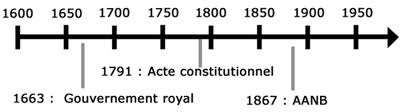 Passé simplePassé composerPlus-que-parfaitImparfaitCompléments du nomCompléments du nom